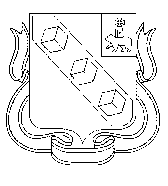 БЕРЕЗНИКОВСКАЯ ГОРОДСКАЯ ДУМА ПЕРМСКОГО КРАЯVI СОЗЫВРЕШЕНИЕ № 471Дата принятия 31 октября 2018г.О признании утратившимисилу отдельныхмуниципальныхправовых актов в части налогообложенияВ соответствии с Налоговым кодексом Российской Федерации, законом Пермского края от 21.06.2018 № 252-ПК «О преобразовании поселений, входящих в состав Усольского муниципального района, путем объединения    с муниципальным образованием «Город Березники», решением Березниковской городской Думы от 14.08.2018 № 425 «О вопросах правопреемства», Уставом муниципального образования «Город Березники»Березниковская городская Дума Р Е Ш А Е Т:Признать утратившими силуследующие муниципальные правовые акты:1.1. решения Думы Усольского городского поселения:от 22.11.2017 № 316 «Об установлении налога на имущество физических лиц на территории Усольского городского поселения»;от 20.12.2017 №  326 «О внесении изменений в решение Думы Усольского городского поселения от 22.11.2017 № 316 «Об установлении налога на имущество физических лиц на территории Усольского городского поселения»;1.2.решение Совета депутатов Романовского сельского поселенияот 15.11.2017 № 107 «Об установлении налога на имущество физических лиц на территории Романовского сельского поселения»;1.3.решение Совета депутатов Орлинского сельского поселения от 16.11.2017 № 129 «Об установлении налога на имущество физических лиц на территории Орлинского сельского поселения исходя из кадастровой стоимости объектов недвижимости»;1.4.решение Совета депутатов Троицкого сельского поселения от 20.11.2017 № 24 «Об установлении налога на имущество физических лиц на территории Троицкого сельского поселения».1.5.решение Березниковской городской Думы от 31.10.2018 № 470       «О внесении изменений в отдельные муниципальныеправовые акты в части налогообложения».2.Опубликовать настоящее решение в официальном печатном издании и разместить на официальных сайтах Администрации города Березники, Березниковской городской Думы в информационно-телекоммуникационной сети «Интернет».3. Настоящее решение вступает в силу с 1 января 2019 года.Глава города Березники -глава администрации города БерезникиС.П. ДьяковПредседатель Березниковскойгородской Думы                         Э.В. Смирнов